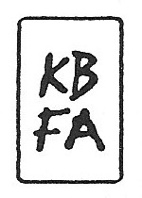 LALANI NAN									    	          CV 2022										 
Born in Taichung, Taiwan
EDUCATIONBFA, Atlanta College of ArtSELECTED EXHIBITIONS2021	Winter Showcase, Kenise Barnes Fine Art, Kent, CT2020	Winter Showcase, Kenise Barnes Fine Art, Kent, CT2016	The New New, Kenise Barnes Fine Art, Larchmont, NY.2014	Gallery II: March Showcase, Kenise Barnes Fine Art, Larchmont, NY.2013	Gallery II: April Showcase, Kenise Barnes Fine Art, Larchmont, NY.	Gallery II: August Showcase, Kenise Barnes Fine Art, Larchmont, NY.	A Whiter Shade of Pale, Kenise Barnes Fine Art, Larchmont, NY.2011	Textility: Visual Arts Center of New Jersey. Featured on catalogue cover.LaGrange National XXV Biennial: LaGrange Art Museum, LaGrange, Georgia. PUBLICATIONSBirmingham, Mary, and Joanne Mattera. Textility. New Jersey: Visual Arts Center of New Jersey, 2012. Print.Willis, Besty. “Swatch Watch:” Paintings by Lalani Nan. ArtStormer. 7 Feb 2011. Web. 9 Jan 2016. <http://artstormer.com/2011/02/07/swatch-watch-paintings-by-lalani-nan/>Sisson, Patrick. The New Colonialism. Design Bureau. 7 Sept. 2014. Web. 9 Jan 2016. <http://www.wearedesignbureau.com/projects/new-colonialism/>Leech, Gwyneth. Tea and Textility: A Summit Adventure. Gwyneth’s Full Brew Blog. 29 May 2012. Web. 9 Jan 2016. <http://www.gwynethsfullbrew.com/2012/05/tea-and-textility-summit-adventure.html>Rabu. Visiting “Textility.” All About Art. 18 Jan. 2012. Web. 9 Jan 2016. < http://about-all-art.blogspot.com/2012/01/visiting-part-one.html>Mulliner, Tom. Photorealists/Hyperrealists. The Designmobius. 1 June 2011. Web. 9 Jan 2016. < http://designmobius.blogspot.com/2011/06/new-photorealisthyperrealist-artists.html>